学院代码/学院名称联系人联系电话联系邮箱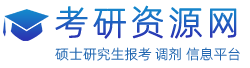 001公共管理学院樊老师（学硕）0771-3235695275155236@qq.com001公共管理学院钟老师（专硕）0771-322733944450180@qq.com003法学院黄老师0771-3236212fxy6212@126.com004文学院陈老师0771-3236898wxyyjsb@gxu.edu.cn005外国语学院黄老师0771-3272212wgyxyyb2022@163.com006数学与信息科学学院谢老师0771-3236217xiefping@126.com007物理科学与工程技术学院郑老师0771-3224560wuliyjsb@126.com008生命科学与技术学院吴老师0771-3270361swzx@gxu.edu.cn009林学院陶老师0771-3271248tsh0609@gxu.edu.cn010土木建筑工程学院覃老师0771-3236464tmyb6464@163.com011机械工程学院杨老师、刘老师、李老师0771-3234980xdjx3234980@163.com012电气工程学院韦老师0771-3231080dqyb31080@163.com013计算机与电子信息学院胡老师0771-3233035gxujsjyjs@163.com014化学化工学院陈老师0771-3232834hyyjsb@qq.com015资源环境与材料学院覃老师0771-3234560msqsy@163.com016轻工与食品工程学院罗老师、莫老师0771-3275164qgyzb126@163.com017农学院黄老师、宁老师、刘老师0771-3270813nxyyjs@126.com018动物科学技术学院邓老师、王老师0771-3236913dkyyjs@163.com020马克思主义学院张老师、廖老师0771-32710581412134860@qq.com、1120336075@qq.com021新闻传播学院王老师0771-3229833xwcbyb@163.com024艺术学院黄老师、卢老师0771-327217065029295@qq.com025体育学院卢老师0771-3272093gxdxtyxy025@163.com027海洋学院吴老师0771-3227855lizhoujia1997@163.com028医学院伍老师0771-3387126wujuan@gxu.edu.cn029工商管理学院邓老师（学硕）0771-3232133gsyjsgl@gxu.edu.cn029工商管理学院蓝老师（MTA/MPAcc）0771-3236944gsyjszs@gxu.edu.cn029工商管理学院毛老师（MBA ）0771-3299887gxumba@gxu.edu.cn029工商管理学院黄老师（EMBA）0771-3225116gxuemba@gxu.edu.cn030经济学院黄老师（学硕）0771-323105216288940@qq.com030经济学院王老师（专硕）0771-3231052562168357@qq.com